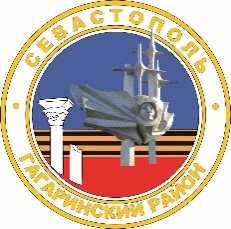 МЕСТНАЯ АДМИНИСТРАЦИЯ  ВНУТРИГОРОДСКОГО МУНИЦИПАЛЬНОГО ОБРАЗОВАНИЯГОРОДА СЕВАСТОПОЛЯ ГАГАРИНСКИЙ МУНИЦИПАЛЬНЫЙ ОКРУГПОСТАНОВЛЕНИЕ«30» января 2023 г.							№ 08 - ПМАО внесении изменений в постановление местной администрации внутригородского муниципального образования города Севастополя Гагаринский муниципальный округ от 01 октября 2021 г. № 47-ПМА                           «О создании комиссии по присвоению спортивных разрядов «второй спортивный разряд» и «третий спортивный разряд» и квалификационных категорий спортивных судей «спортивный судья третьей категории» и «спортивный судья второй категории»В соответствии с федеральными законами от 06 октября 2003 г.                      № 131-ФЗ «Об общих принципах организации местного самоуправления в Российской Федерации», от 04 декабря 2007 г. № 329-ФЗ «О физической культуре и спорте в Российской Федерации», законами города Севастополя                                       от 20 июля 2007 г. № 166-ЗС «О физической культуре и спорте в городе Севастополе», от 30 декабря 2014 г. № 102-ЗС «О местном самоуправлении в городе Севастополе», приказом Министерства спорта Российской Федерации                       от 20 февраля 2017 г. № 108 «Об утверждении Положения о Единой всероссийской спортивной классификации», приказом Министерства спорта Российской Федерации от 28 февраля 2017 г. №134 «Об утверждении Положения о спортивных судьях», постановлением местной администрации внутригородского муниципального образования города Севастополя Гагаринский муниципальный округ от 30 сентября 2022 г. № 55-ПМА                       «Об утверждении административного регламента предоставления муниципальной услуги «Присвоение квалификационных категорий спортивных судей «спортивный судья второй категории» и «спортивный судья третьей категории» местная администрация внутригородского муниципального образования города Севастополя Гагаринский муниципальный округ постановляет:1. Внести в постановление местной администрации внутригородского муниципального образования города Севастополя Гагаринский муниципальный округ от 01 октября 2021 г. № 47-ПМА «О создании комиссии по присвоению спортивных разрядов «второй спортивный разряд» и «третий спортивный разряд» и квалификационных категорий спортивных судей «спортивный судья третьей категории» и «спортивный судья второй категории», следующее изменение:1.1. приложение к постановлению изложить в новой редакции, согласно приложения к данному постановлению.2. Настоящее постановление вступает в силу с момента его официального обнародования.3. Контроль за исполнением настоящего постановления возложить на первого заместителя Главы местной администрации внутригородского муниципального образования города Севастополя Гагаринский муниципальный округ (Ю.В. Иванченко).Глава внутригородского муниципального образования,исполняющий полномочия председателя Совета,Глава местной администрации						А.Ю. ЯрусовПриложение к постановлению местной                                                                                                  администрации внутригородскогомуниципального образованиягорода Севастополя Гагаринский                                                                                                  муниципальный округ от «30 » января 2023 года № 08-ПМАСОСТАВкомиссии местной администрации внутригородского муниципального образования города Севастополя Гагаринский муниципальный округ по присвоению спортивных разрядов второй спортивный разряд» и «третий спортивный разряд» и квалификационных категорий спортивных судей «спортивный судья третьей категории» и «спортивный судья второй категории»Глава внутригородского муниципального образования,исполняющий полномочия председателя Совета,Глава местной администрации						А.Ю. ЯрусовПредседатель комиссиидолжностьИванченко Ю.В.Первый заместитель Главы местной администрации внутригородского муниципального образования города Севастополя Гагаринский муниципальный округЗаместитель председателя комиссии:Конохов Виталий ВладимировичНачальник отдела по исполнению полномочий местной администрации внутригородского муниципального образования города Севастополя Гагаринский муниципальный округОтветственный секретарь комиссииГрамм Вячеслав ЕвгеньевичСпециалист первой категории отдела по исполнению полномочий местной администрации внутригородского муниципального образования города Севастополя Гагаринский муниципальный округЧлены комиссии:Мягких Елена ФедоровнаГлавный специалист отдела по исполнению полномочий местной администрации внутригородского муниципального образования города Севастополя Гагаринский муниципальный округКензина Ирина ВитальевнаГлавный специалист местной администрации внутригородского муниципального образования города Севастополя Гагаринский муниципальный округТерновая Людмила Николаевнаинструктор-методист Государственного бюджетного учреждения города Севастополя «Спортивная школа №1»Пешкина Вера Васильевна	Начальник отдела по подготовке и обеспечению спортивных сборных команд и спортивного резерва Государственного автономного учреждения города Севастополя «Центр спортивной подготовки сборных команд города Севастополя»